

Komorní filharmonie Pardubice
Dům hudby, Sukova tř. 1260
530 02 Pardubice
www.kfpar.cz
__________________________________________________________________________________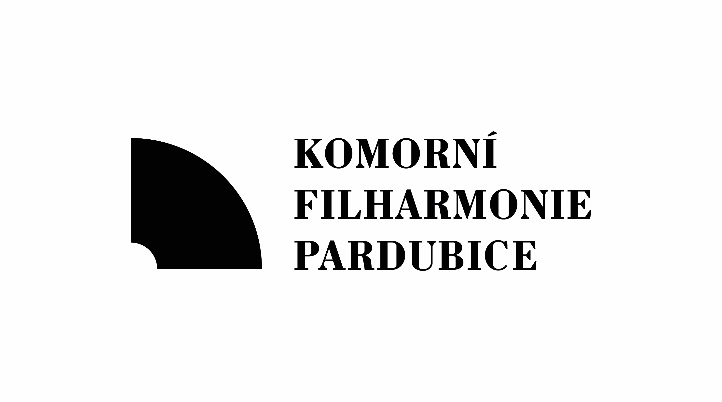 baohaus production s.r.o.Pod Kavalírkou 458/18150 00 Praha
IČ: 10731148 DIČ: CZ10731148V Pardubicích, dne 7. 12. 2022Věc:	Objednávka č. 221207-50-MA	                                                    Vyřizuje: Vladislava Kopecká, tel.: (+420) 603 837 051Na základě předchozí dohody a projednání s ředitelem KFP Pavlem Svobodou objednávám pořízení live videonahrávky z koncertu KFP dne 12. 12. 2022 v Sukově síni v Pardubicích včetně následné postprodukce:1/ Baruch Berliner: Jacob´s DreamSjednaný honorář za natáčení a postprodukci: 69 000 Kč + 21 % DPH, celkem 83 490 KčHonorář bude uhrazen na základě vystavené faktury po odevzdání hotového díla. Děkuji za spolupráci.Vladislava Kopeckámanažerka koncertní činnostiKomorní filharmonie PardubiceZa baohaus production potvrzuje a objednávku přijímá:Oliver Beaujard